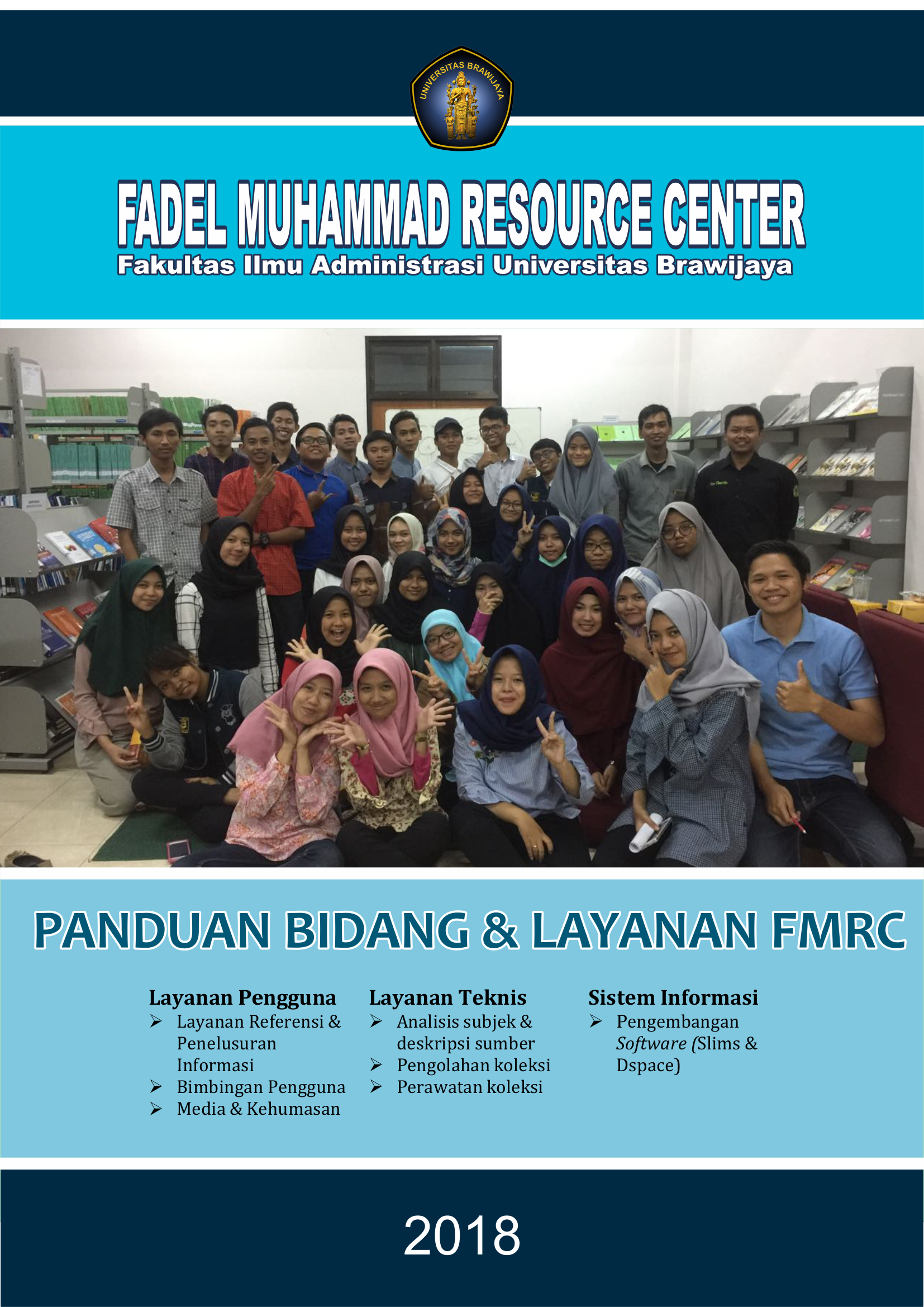 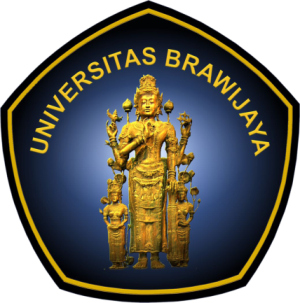 FADEL MUHAMMAD RESOURCE CENTER Fakultas Ilmu Administrasi Universitas Brawijaya PANDUAN BIDANG & LAYANAN FMRC Disusun oleh : Gani Nur Pramudyo2018PENGANTARPanduan layanan FMRC digunakan sebagai pedoman untuk pelaksana layanan menjalankan layanan di FMRC. Selain itu panduan program FMRC juga dapat digunakan sebagai sumber rujukan untuk tim FMRC, dalam melaksanakan layanan lainnya. Penyusun bertimakasih kepada semua pihak yang membantu atas terselesaikannya buku panduan layanan FMRC. Tak lupa penyusun ucapkan terimakasih terutama : Drs. Stefanus Pani Rengu,M.AP selaku Ketua FMRC;Muhammad Rosyihan Hendrawan,S.IP.,M.Hum Selaku Sekretaris FMRC;Emi Sulistiorini selaku staf FMRC;Seluruh rekan-rekan student employee dan volunteer FMRCdan semua pihak yang tidak disebutkan oleh penyusun. Demikian panduan layanan FMRC ini dibuat untuk dipergunakan sebagaimana mestinya. Penyusun berharap adanya kritik dan saran yang membangun bagi panduan layanan FMRC dan bagi FMRC sendiri. Malang, 25 Desember 2017 Penyusun DAFTAR ISILAYANAN REFERENSI & LAYANAN PENELUSURAN INFORMASITENTANG LAYANAN REFERENSI DAN PENELUSURAN INFORMASIOleh Gani Nur Pramudyo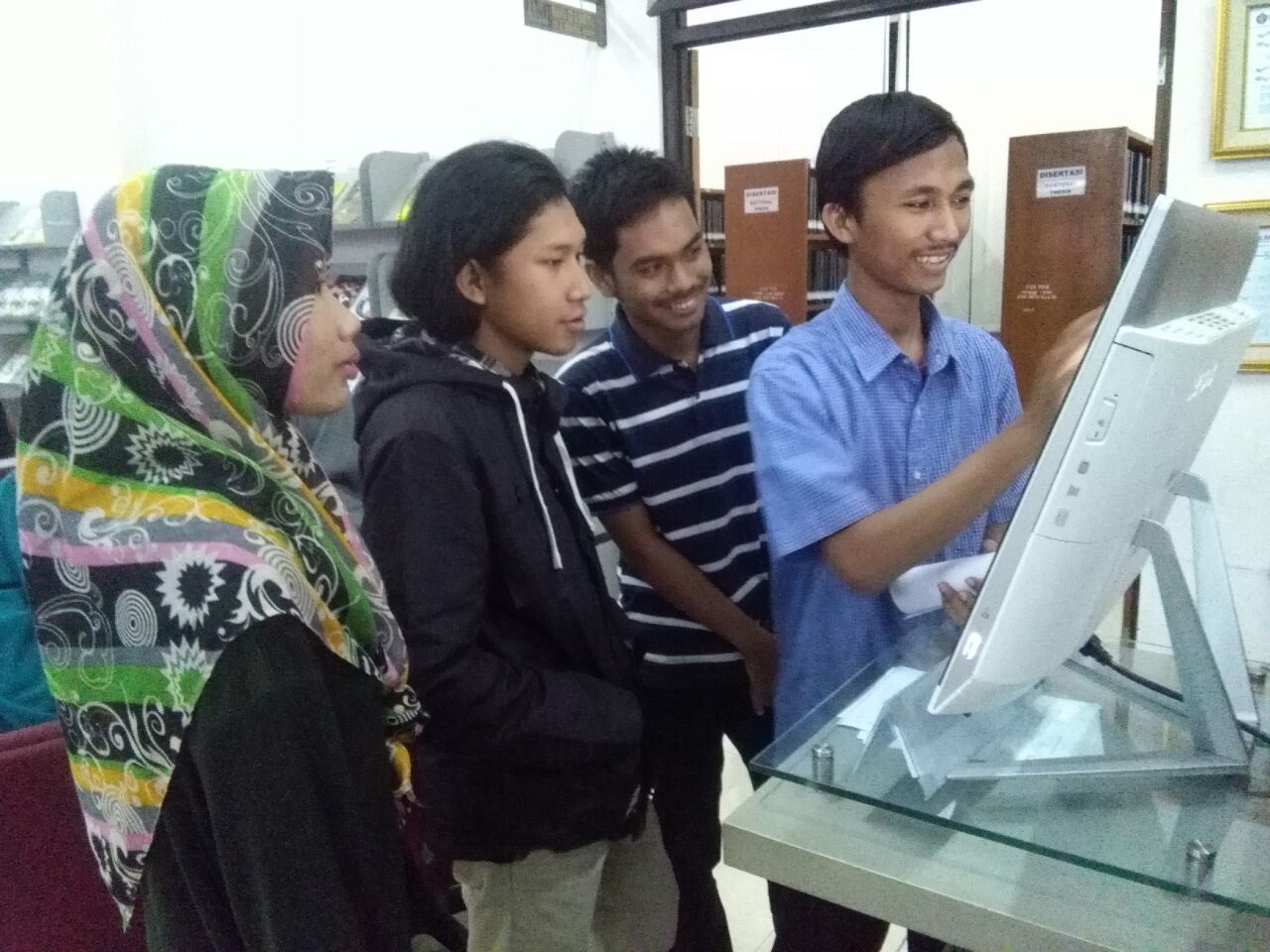 DeskripsiLayanan referensi dan penelusuran informasi merupakan layanan yang diberikan kepada FMRC untuk Pemakai dalam membantu pemakai dalam meng-akses jurnal, OPAC, membantu mencarikan sumber rujukan kepada pemakai melalui form permintaan penelusuran jurnal serta membimbing pemakai yang belum dapat mengakses jurnal. TujuanMemberikan bantuan penelusuran jurnal ilmiah yang dilanggan Perpustakaan UB dan database open accessMemberikan bimbingan kepada pemakai yang belum dapat memanfaatkan jurnal secara optimalMembantu meningkatkan literasi informasi pemakaiSasaranSasaran Umum: Sivitas akademika FIA UB (Mahasiswa Sarjana, Mahasiswa Pacsasarjana, Mahasiswa Doctoral, Karyawan , Dosen FIA UB).Sasaran spesifik :Mahasiswa Baru Mahasiswa berdasarkan program studi, jurusan dan fakultasMahasiswa berdasarkan angkatan Strategi RealisasiMenentukan penanggung jawab layananMembuat daftar perlengkapan yang dibutuhkanDaftar layanan referensi dan penelusuran informasi (.xlsx)Form bantuan penelusuran informasi (form google)Form bantuan penelusuran informasi (form cetak)Membuat kemas ulang informasiArtikel, riviewPoster Video Membuat dokumen (dicetak)Realisasi Menetapkan penanggung jawab layanan Menyiapkan  daftar perlengkapan yang dibutuhkanMempromosikan kemas ulang informasi:Media sosial FMRC: Facebook, Instagram, Website FMRCMedia partner FMRC : Line HMPIP, Line BEM, Line RSC, Line DIANNSPapan pengumuman FIA UB, papan pengumuman gedung A FIA UB, Pascasarjana FIA UBMembuat dokumenPublikasi dan pelaksanaan layananDokumentasi dan PublikasiDokumentasi sebelum, saat dan setelah layanan dilaksanakan berupa foto, video, dokumen (kuisioner, form bantuan cetak dan form google)Publikasi  sebelum, saat dan setelah layanan dilaksanakan melalui media sosial FMRC, media partner EvaluasiEvaluasi dilaksanakan setelah layanan dilaksanakan. Tujuannya untuk mengevaluasi layanan agar kedepannya lebih baik. Evaluasi dilakukan oleh TIM FMRC, dan perwakilan oleh pemakai. Hasil setelah evaluasi di dokumentasikan ke dalam FMRC Layanan.PengembanganPengembangan dan inovasi dapat dilakukan oleh TIM FMRC, dengan cara menyampaikannya pada saat rapat FMRC, tertulis langsung disampaikan kepada Pembimbing.  Catatan : Dokumen dapat di unduh di drive FMRC (ruangbacafia@gmail.com) atau di PC FMRC E99 (daftar hadir, kuisioner, template desain, template live streaming, template foto) *apabila diperlukan DOKUMEN LAYANAN REFERENSI DAN PENELUSURAN INFORMASI ILMIAHContoh Poster 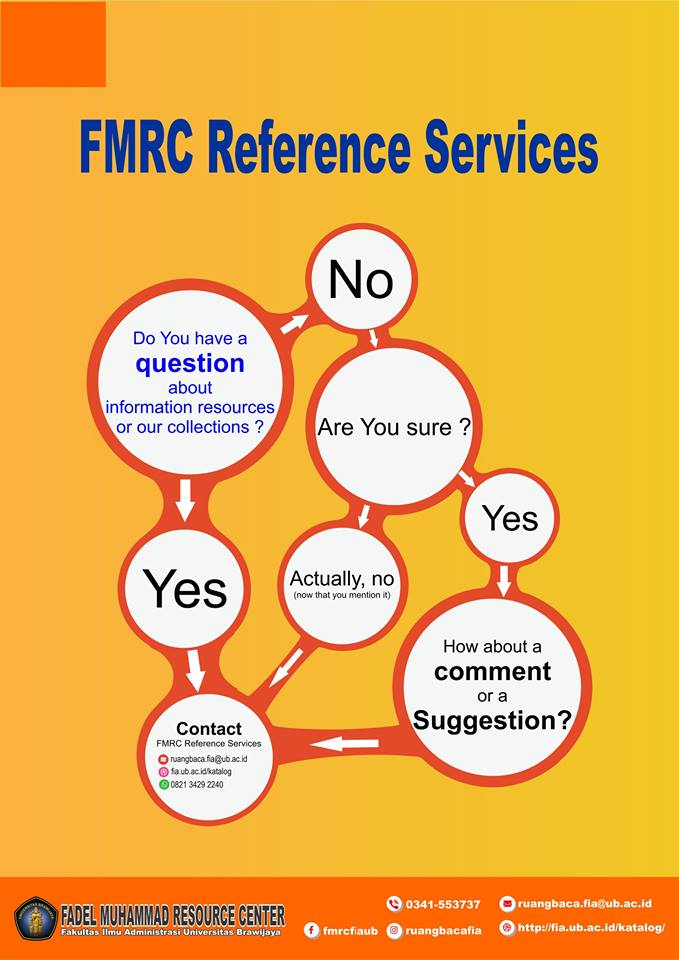 Form layanan penelusuran Informasi (form google)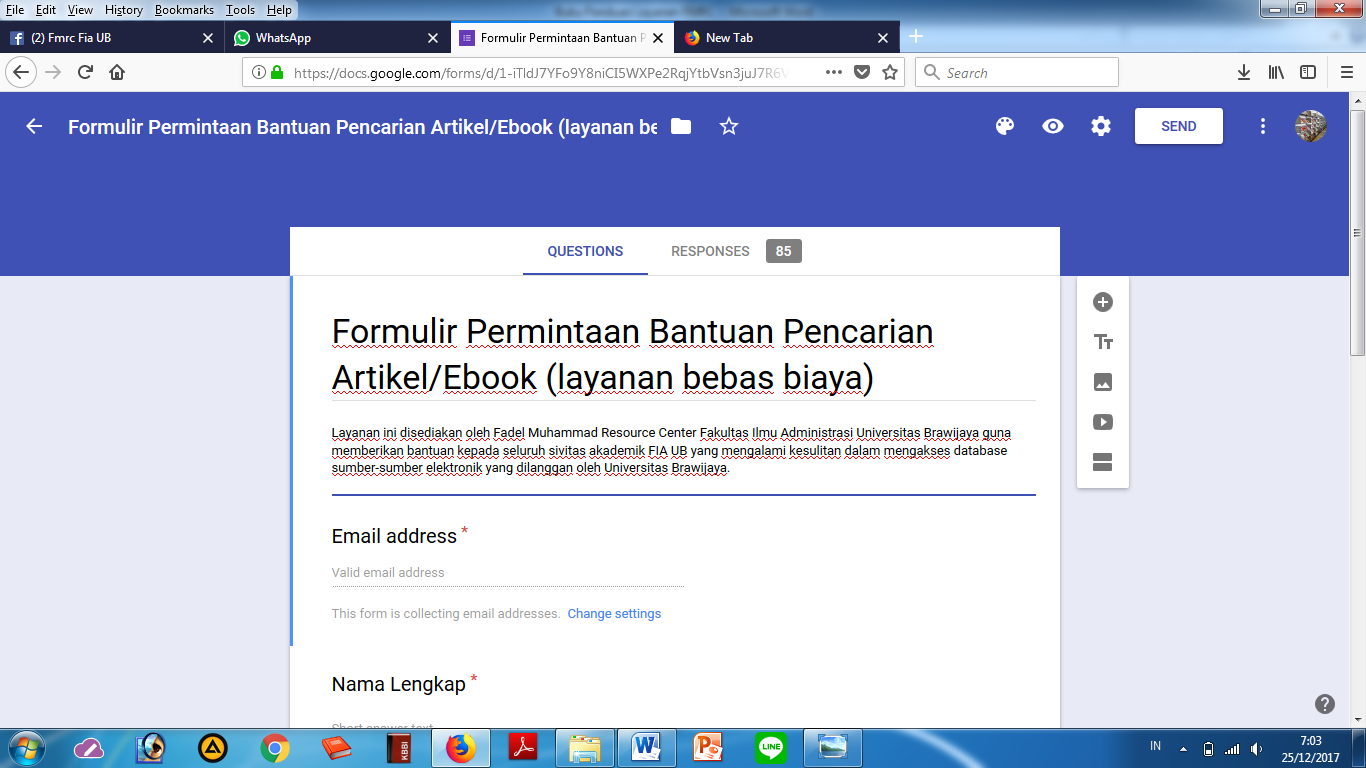 Form layanan penelusuran Informasi (form cetak)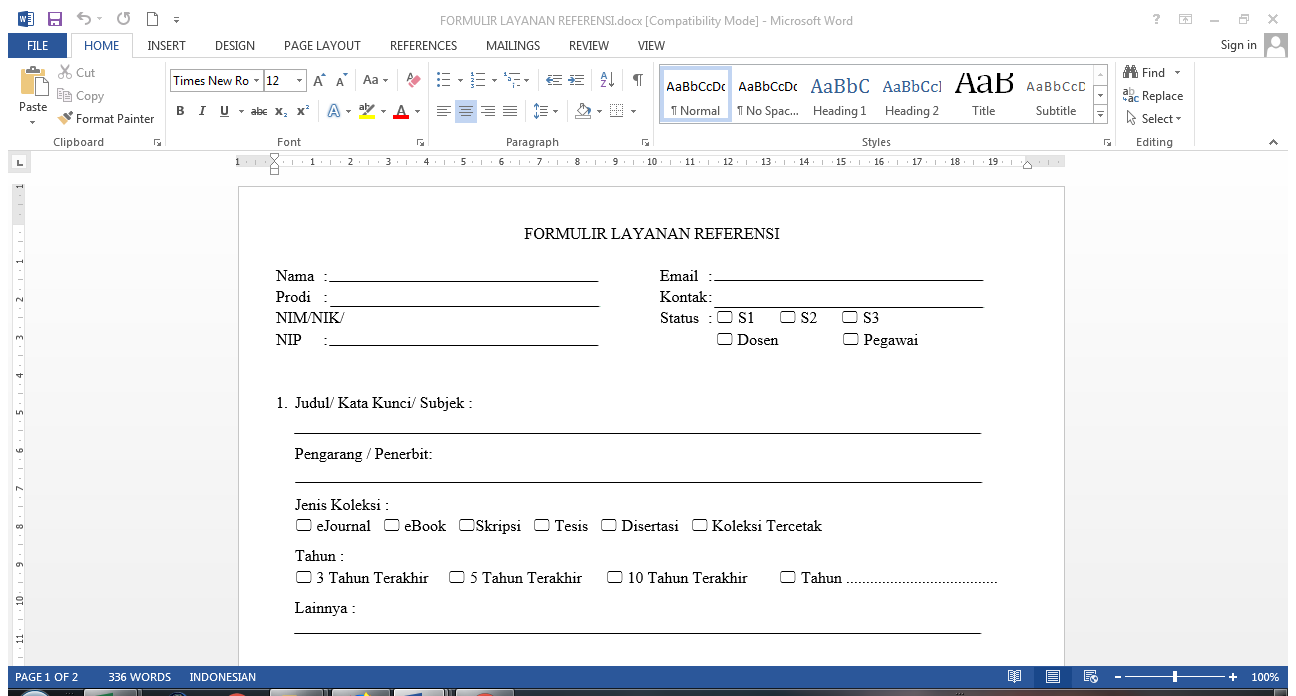 Daftar permintaan layanan penelusuran Informasi (.xls)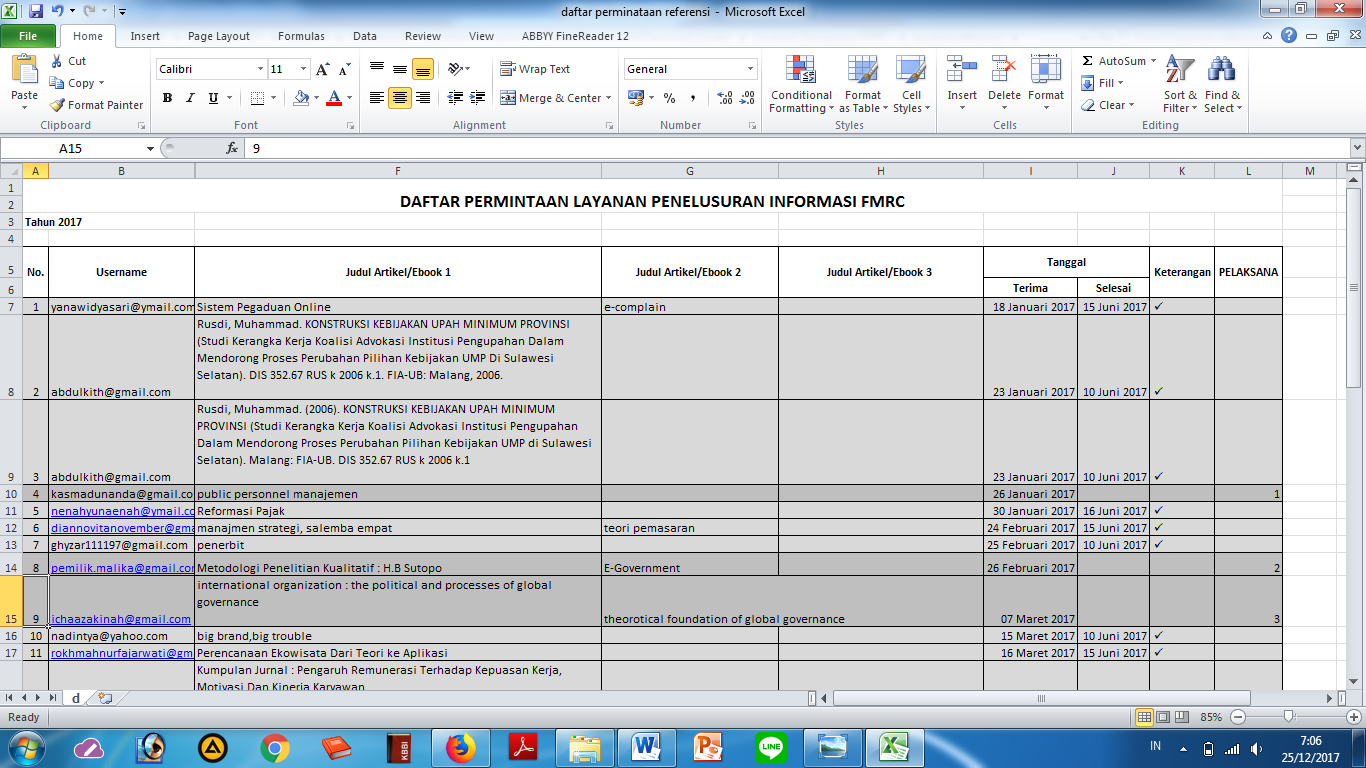 DOKUMENTASI DAN PUBLIKASIDokumentasiDokumen bidang/layanan di cetak 1x di taruh di dalam dokumen layanan FMRC untuk arsip. Untuk proses sebelum, saat, sesudah pelaksanaan layanan/bidang juga dimasukkan dalam   dokumen layanan FMRC berupa dokumen, foto,dan evaluasi.PublikasiPublikasi melalui Facebook, Instagram**, Youtube, website FMRC dan Papan Penguman FMRC.Untuk formatnya sebagai berikut:FotoArtikel/video_______________________________________________Ditulis oleh  : Aldi Rahman Untoro (Volunteer Fmrc Fia UB)Diriview oleh : Gani Nur Pramudyo (Student Employee Fmrc Fia UB)#produk* #layananrefensidanpenelusuraninformasi #userservices #FMRC #academiclibrary #FIAUB #universitasbrawijaya #malang #indonesiaWajib pakai hastag atau tagar sesuai di atas*diganti sesuai bidang/tema/topik **untuk posting instagram diambil intinya saja (batas karakter)BIMBINGAN PENGGUNATENTANG BIMBINGAN PENGGUNAOleh Gani Nur Pramudyo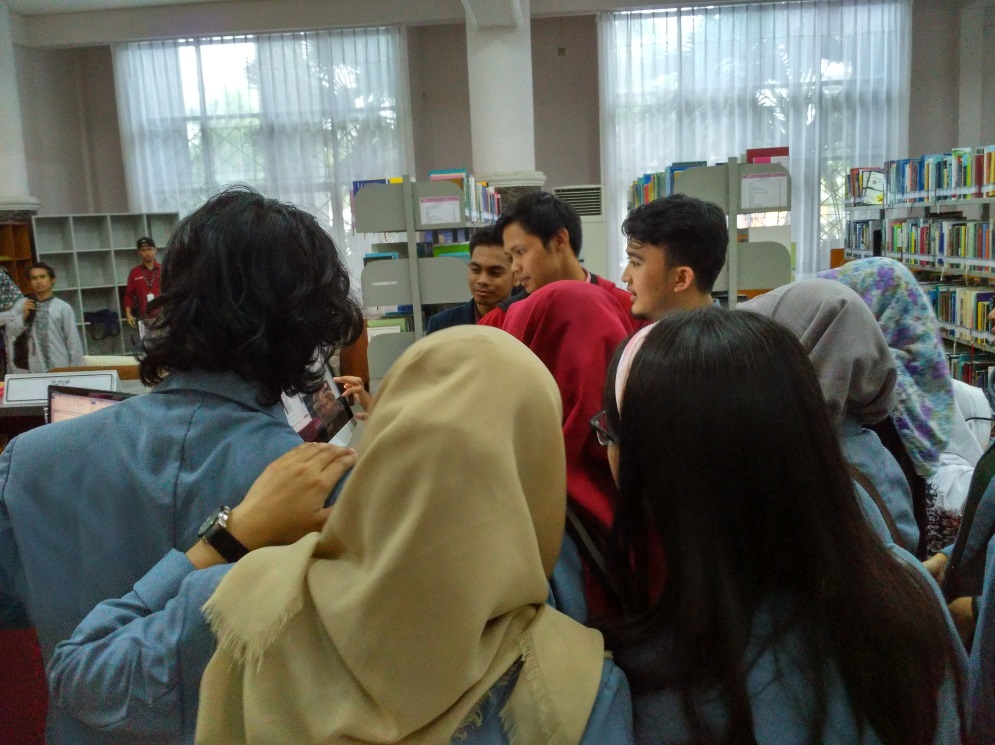 DeskripsiBimbingan pengguna adalah suatu kegiatan yang bermaksud memberikan panduan, penjelasan tentang penggunaan FMRC kepada sekelompok pengguna perpustakaan baru informasi.TujuanMengenalkan keseluruhan layanan FMRC kepada pemakai (Tour guide).Memberikan bimbingan pengguna kepada pemakai secara personal seperti bimbingan mendeley, akses jurnal sesuai dengan permintaan pemakaiMeningkatkan literasi informasi pemakai SasaranSasaran Umum: Sivitas akademika FIA UB (Mahasiswa Sarjana, Mahasiswa Pacsasarjana, Mahasiswa Doctoral, Karyawan , Dosen FIA UB).Sasaran spesifik :Mahasiswa Baru Mahasiswa berdasarkan program Studi, Jurusan dan FakultasMahasiswa berdasarkan angkatan Strategi RealisasiMenentukan penanggung jawab layananMembuat daftar perlengkapan yang dibutuhkanDaftar pemakai layanan bimbingan pengguna (.xlsx)Catatan Membuat kemas ulang informasiArtikel, riviewPoster Video Membuat dokumen (dicetak)Realisasi Menetapkan penanggung jawab layanan Menyiapkan  daftar perlengkapan yang dibutuhkanMempromosikan kemas ulang informasi:Media sosial FMRC: Facebook, Instagram, Website FMRCMedia partner FMRC : Line HMPIP, Line BEM, Line RSC, Line DIANNSPapan pengumuman FIA UB, papan pengumuman gedung A FIA UB, Pascasarjana FIA UBMembuat dokumenPublikasi dan pelaksanaan layananDokumentasi dan PublikasiDokumentasi sebelum, saat dan setelah layanan dilaksanakan berupa foto, video, dokumen.Publikasi  sebelum, saat dan setelah layanan dilaksanakan melalui media sosial FMRC, media partner EvaluasiEvaluasi dilaksanakan setelah layanan dilaksanakan. Tujuannya untuk mengevaluasi layanan agar kedepannya lebih baik. Evaluasi dilakukan oleh TIM FMRC, dan perwakilan oleh pemakai. Hasil setelah evaluasi di dokumentasikan ke dalam FMRC Layanan.PengembanganPengembangan dan inovasi dapat dilakukan oleh TIM FMRC, dengan cara menyampaikannya pada saat rapat FMRC, tertulis langsung disampaikan kepada Pembimbing.  Catatan : Dokumen dapat di unduh di drive FMRC (ruangbacafia@gmail.com) atau di PC FMRC E99 (daftar hadir, kuisioner, template desain, template live streaming, template foto) 	*apabila diperlukan DOKUMEN BIMBINGAN PENGGUNAContoh Poster 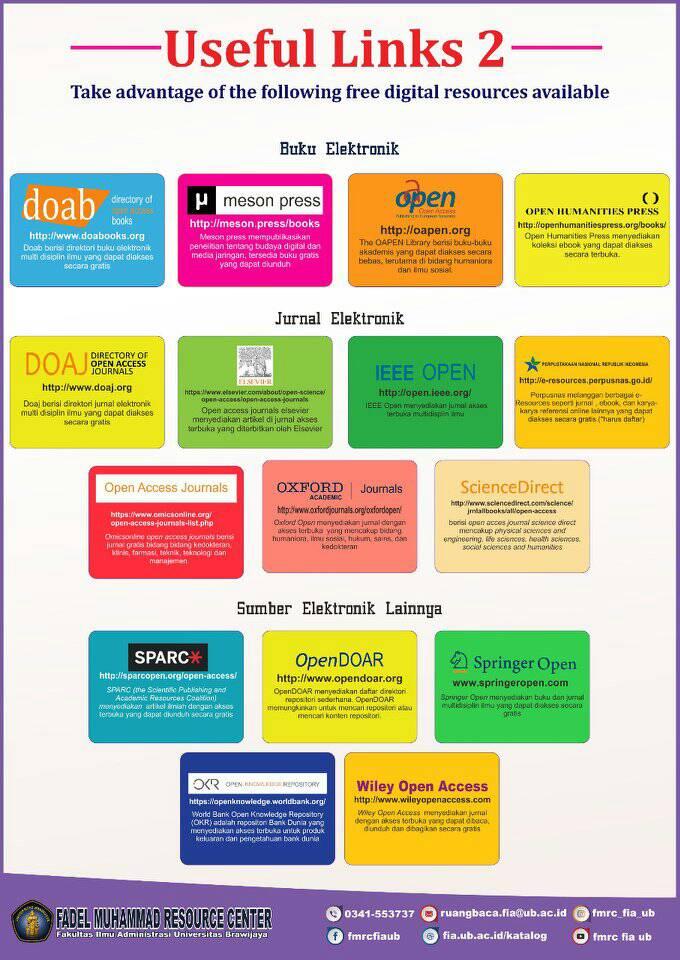 Daftar peserta bimbingan pengguna (.xls)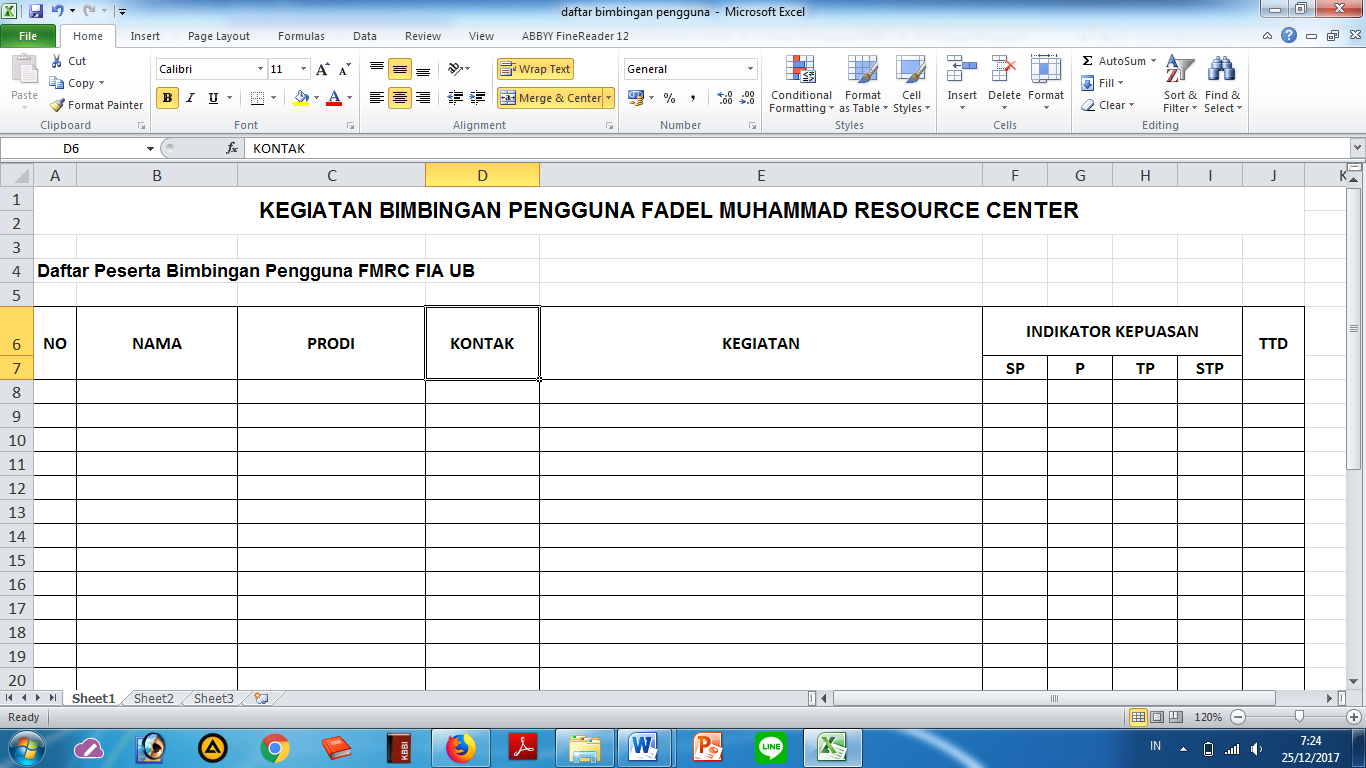 DOKUMENTASI DAN PUBLIKASIDokumentasiDokumen bidang/layanan di cetak 1x di taruh di dalam dokumen layanan FMRC untuk arsip. Untuk proses sebelum, saat, sesudah pelaksanaan layanan/bidang juga dimasukkan dalam   dokumen layanan FMRC berupa dokumen, foto,dan evaluasi.PublikasiPublikasi melalui Facebook, Instagram**, Youtube, website FMRC dan Papan Penguman FMRC.Untuk formatnya sebagai berikut:FotoArtikel/video_______________________________________________Ditulis oleh  : Aldi Rahman Untoro (Volunteer Fmrc Fia UB)Diriview oleh : Gani Nur Pramudyo (Student Employee Fmrc Fia UB)#produk* #bimbinganpengguna #userservices #FMRC #academiclibrary #FIAUB #universitasbrawijaya #malang #indonesiaWajib pakai hastag atau tagar sesuai di atas*diganti sesuai bidang/tema/topik **untuk posting instagram diambil intinya saja (batas karakter)MEDIA & KEHUMASANTENTANG MEDIA DAN KEHUMASANOleh Gani Nur Pramudyo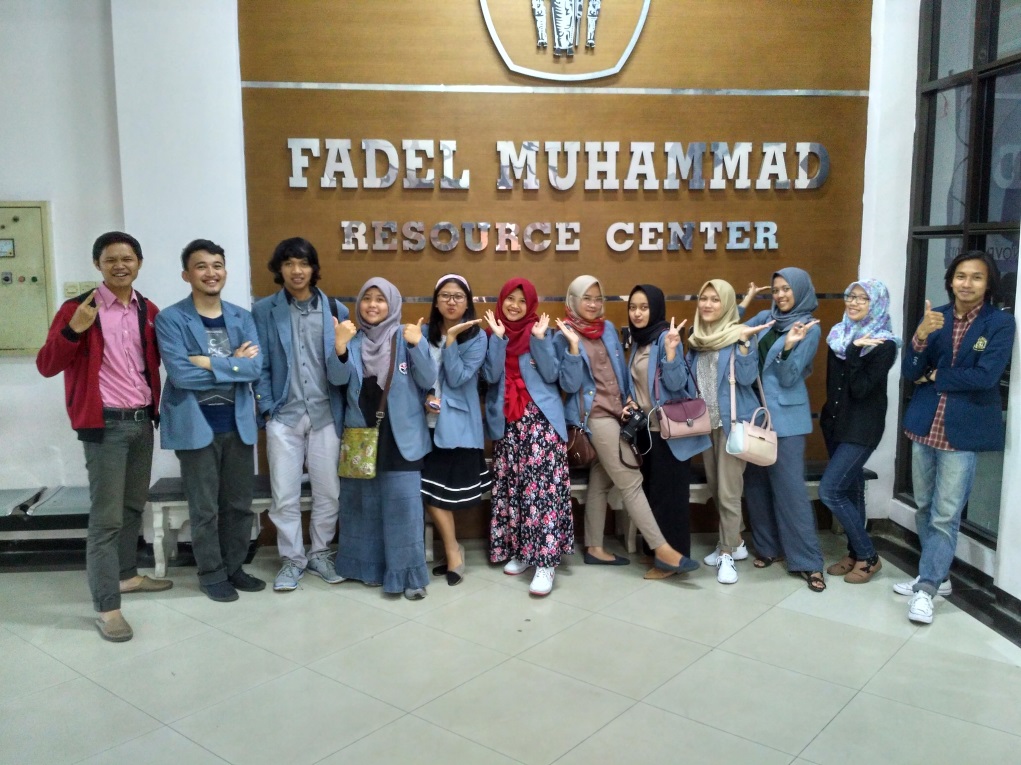 DeskripsiMedia dan kehumasan merupakan layanan yang bertugas untuk membuat kemas ulang informasi sekaligus dokumentasi dan publikasi seluruh aktivitas, kegiatan, dan program yang diselenggarakan oleh FMRC. Untuk kemas ulang informasi meliputi pembuatan infografis, analisis kepustakaan (resensi, riview dan sinopsis), video sparkol, artikel dan kemasan lainnya. Untuk bidang kehumasan juga bertugas untuk menjalin komunikasi dan kerjasama ke lembaga atau organisasi di FIA UB seperti LOF ataupun organisasi mahasiswa untuk pengembangan FMRC ke arah lebih baik.TujuanMenghasilkan produk kemas ulang informasiMendokumentasikan dan mempublikasikan kegiatan FMRCMenjalin komunikasi dan kerjasama semua pihak yang ada FIA UBSasaranSasaran komunikasi dan kerjasama: Sivitas akademika FIA UB (Mahasiswa Sarjana, Mahasiswa Pacsasarjana, Mahasiswa Doctoral, Karyawan , Dosen FIA UB) dan seluruh organisasi FIA UB.Strategi RealisasiMenentukan penanggung jawab layananMembuat daftar perlengkapan yang dibutuhkanDaftar kemas ulang informasi yang sudah dibuat (.xlsx)Statistik kemas ulang informasi berdasarkan subjectCatatan Membuat kemas ulang informasiArtikel, riviewPoster Video Membuat dokumen (dicetak)Realisasi Menetapkan penanggung jawab layanan Menyiapkan  daftar perlengkapan yang dibutuhkanMempromosikan kemas ulang informasi:Media sosial FMRC: Facebook, Instagram, Website FMRCMedia partner FMRC : Line HMPIP, Line BEM, Line RSC, Line DIANNSPapan pengumuman FIA UB, papan pengumuman gedung A FIA UB, Pascasarjana FIA UBMembuat dokumenPublikasi dan pelaksanaan layananDokumentasi dan PublikasiDokumentasi sebelum, saat dan setelah layanan dilaksanakan berupa foto, video, dokumen.Publikasi  sebelum, saat dan setelah layanan dilaksanakan melalui media sosial FMRC, media partner EvaluasiEvaluasi dilaksanakan setelah layanan dilaksanakan. Tujuannya untuk mengevaluasi layanan agar kedepannya lebih baik. Evaluasi dilakukan oleh TIM FMRC, dan perwakilan oleh pemakai. Hasil setelah evaluasi di dokumentasikan ke dalam FMRC Layanan.PengembanganPengembangan dan inovasi dapat dilakukan oleh TIM FMRC, dengan cara menyampaikannya pada saat rapat FMRC, tertulis langsung disampaikan kepada Pembimbing.  Catatan : Dokumen dapat di unduh di drive FMRC (ruangbacafia@gmail.com) atau di PC FMRC E99 (daftar hadir, kuisioner, template desain, template live streaming, template foto) 	*apabila diperlukan DOKUMEN MEDIA DAN KEHUMASANContoh Poster 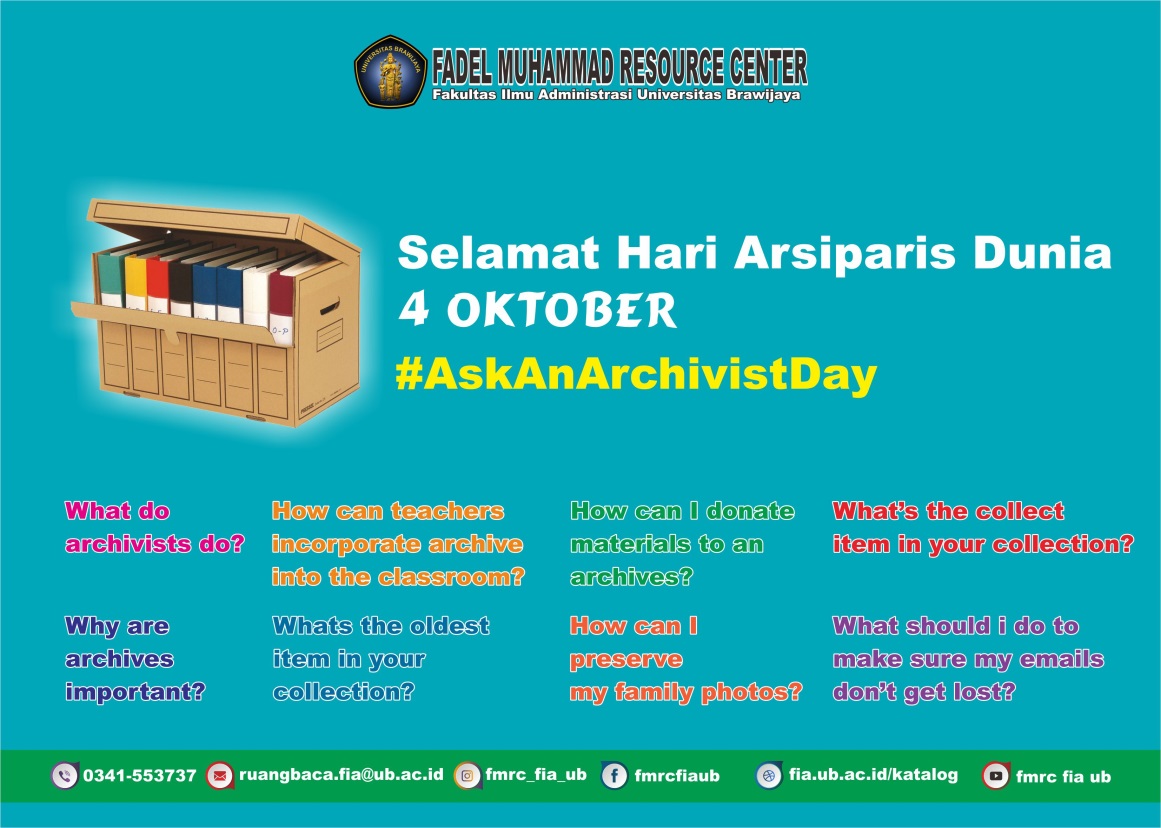 Daftar kemas ulang informasi yang sudah dibuat (.xls)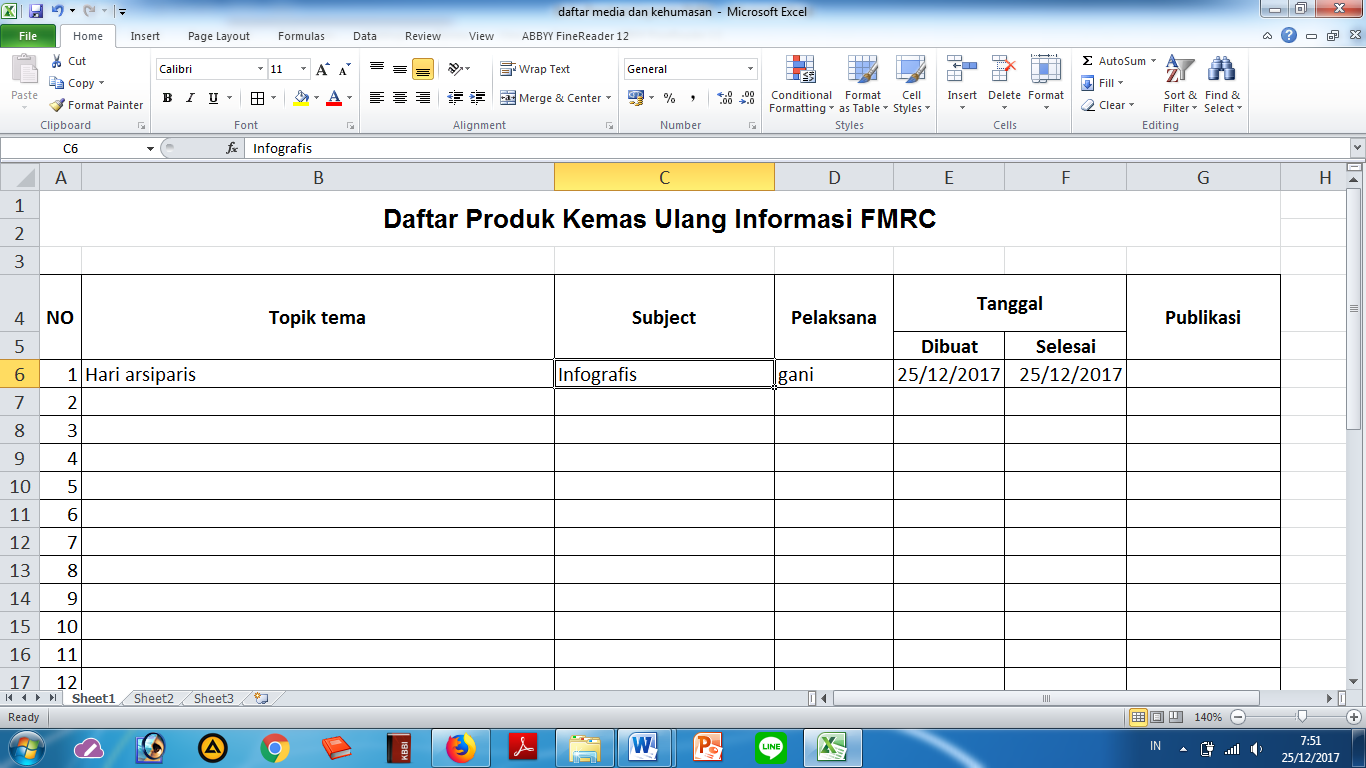 DOKUMENTASI DAN PUBLIKASIDokumentasiDokumen bidang/layanan di cetak 1x di taruh di dalam dokumen layanan FMRC untuk arsip. Untuk proses sebelum, saat, sesudah pelaksanaan layanan/bidang juga dimasukkan dalam   dokumen layanan FMRC berupa dokumen, foto,dan evaluasi.PublikasiPublikasi melalui Facebook, Instagram**, Youtube, website FMRC dan Papan Penguman FMRC.Untuk formatnya sebagai berikut:FotoArtikel/video_______________________________________________Ditulis oleh  : Aldi Rahman Untoro (Volunteer Fmrc Fia UB)Diriview oleh : Gani Nur Pramudyo (Student Employee Fmrc Fia UB)#produk* #kemasulanginformasi #mediadankehumasan #userservices #FMRC #academiclibrary #FIAUB #universitasbrawijaya #malang #indonesiaWajib pakai hastag atau tagar sesuai di atas*diganti sesuai bidang/tema/topik **untuk posting instagram diambil intinya saja (batas karakter)LAYANAN TEKNISTENTANG LAYANAN TEKNIS (PENGOLAHAN KOLEKSI)Oleh Gani Nur Pramudyo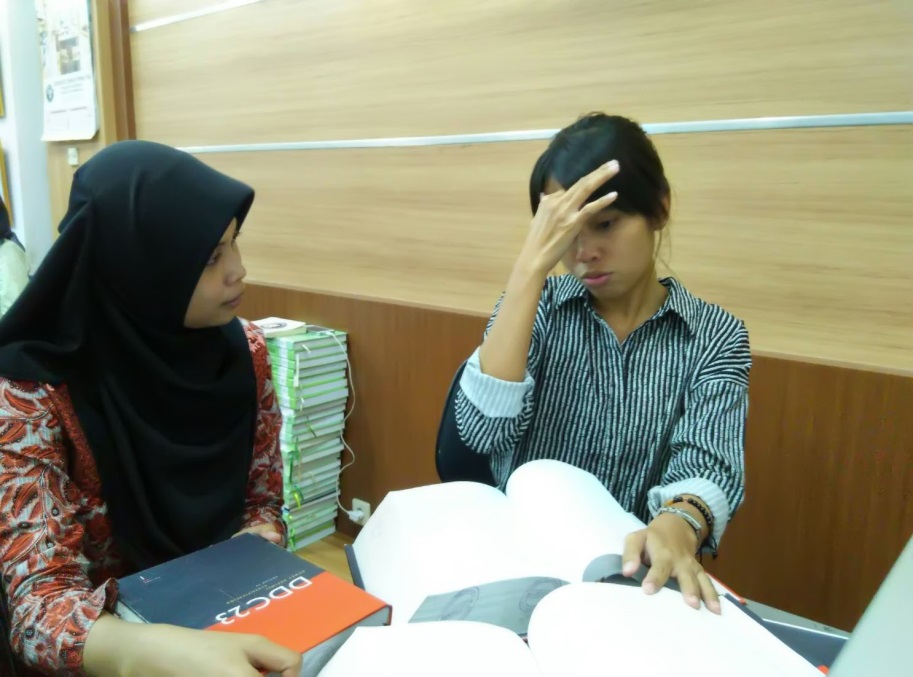 DeskripsiLayanan teknis merupakan kegiatan fmrc yang berupa pengolahan koleksi meliputi inventarisasi, analisis subjek, deskripsi sumber/bibliografis, katalogisasi, labeling dan shelving. Selain itu juga kegiatan preservasi dan konservasi (perbaikan buku), pengolahan terbitan berkala / serial berupa koran, majalah.TujuanMengelola keseluruhan koleksi yang tersedia di FMRCMenjaga, menghimpun dan menyerbaluaskan informasi kepada pemakai SasaranSasaran Umum: Sivitas akademika FIA UB (Mahasiswa Sarjana, Mahasiswa Pacsasarjana, Mahasiswa Doctoral, Karyawan , Dosen FIA UB). Strategi RealisasiMenentukan penanggung jawab layananMembuat daftar perlengkapan yang dibutuhkanForm deskripsi bibliografis cetakDaftar buku yang akan dan sudah diolahMembuat kemas ulang informasiAnalisis kepustakaan Katalog Buku Baru (curent awarness services)Daftar buku terbaru hasil olahan pelaksana layanan teknisMembuat dokumen (dicetak)Realisasi Menetapkan penanggung jawab layanan Menyiapkan  daftar perlengkapan yang dibutuhkanMempromosikan kemas ulang informasi:Media sosial FMRC: Facebook, Instagram, Website FMRCMedia partner FMRC : Line HMPIP, Line BEM, Line RSC, Line DIANNSPapan pengumuman FIA UB, papan pengumuman gedung A FIA UB, Pascasarjana FIA UBMembuat dokumenPublikasi dan pelaksanaan layananDokumentasi dan PublikasiDokumentasi sebelum, saat dan setelah layanan dilaksanakan berupa foto, video, dokumen.Publikasi  sebelum, saat dan setelah layanan dilaksanakan melalui media sosial FMRC, media partner EvaluasiEvaluasi dilaksanakan setelah layanan dilaksanakan. Tujuannya untuk mengevaluasi layanan agar kedepannya lebih baik. Evaluasi dilakukan oleh TIM FMRC, dan perwakilan oleh pemakai. Hasil setelah evaluasi di dokumentasikan ke dalam FMRC Layanan.PengembanganPengembangan dan inovasi dapat dilakukan oleh TIM FMRC, dengan cara menyampaikannya pada saat rapat FMRC, tertulis langsung disampaikan kepada Pembimbing.  Catatan : Dokumen dapat di unduh di drive FMRC (ruangbacafia@gmail.com) atau di PC FMRC E99 (daftar hadir, kuisioner, template desain, template live streaming, template foto) 	*apabila diperlukan DOKUMEN LAYANAN TEKNISContoh form bibliografis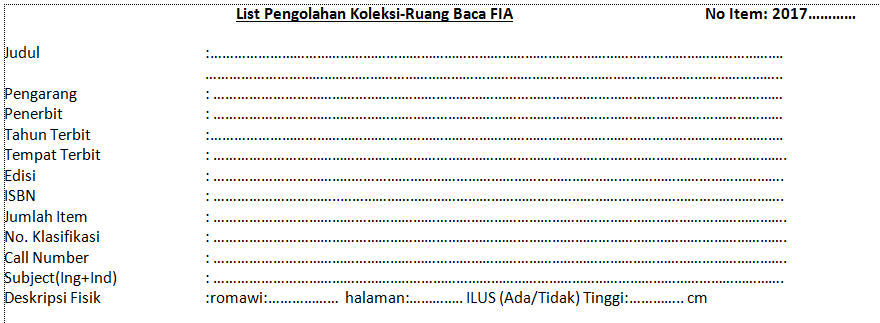 Daftar buku yang diolah 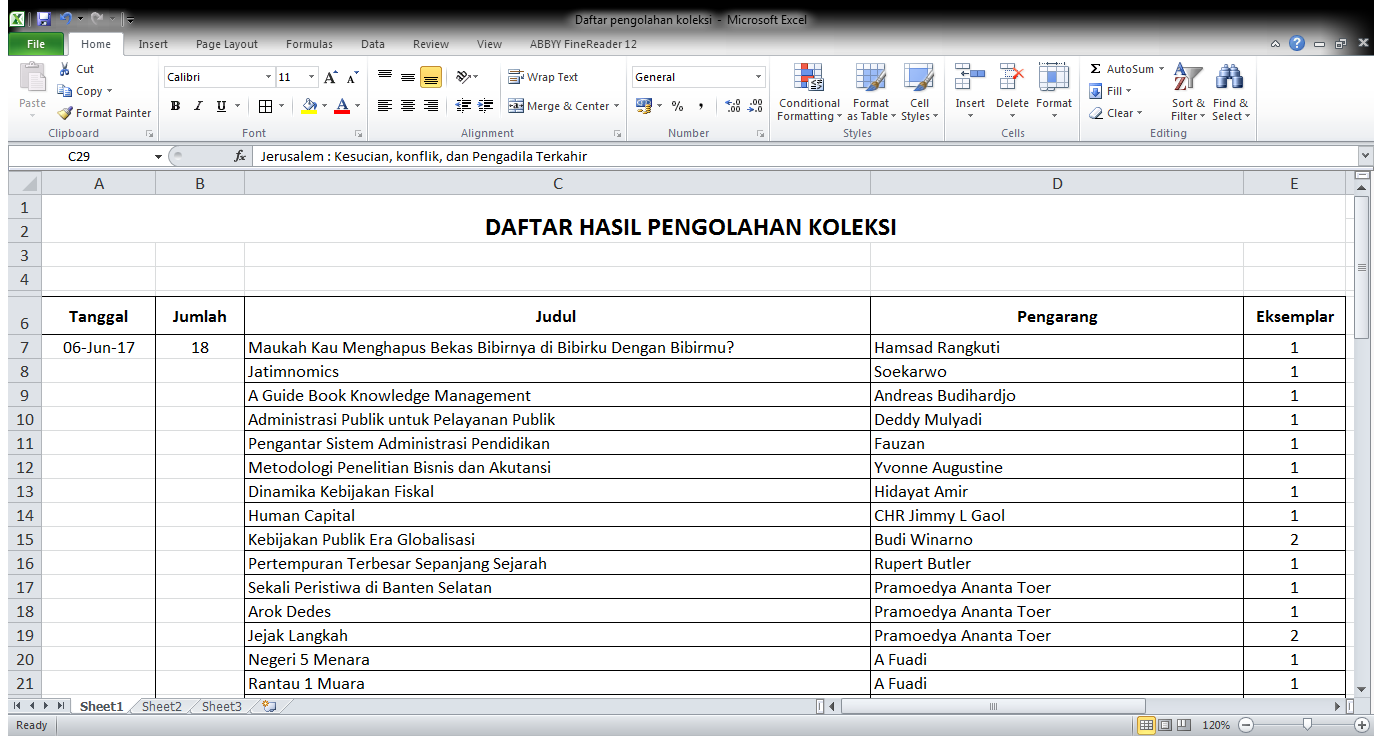 Tanda terima sumbangan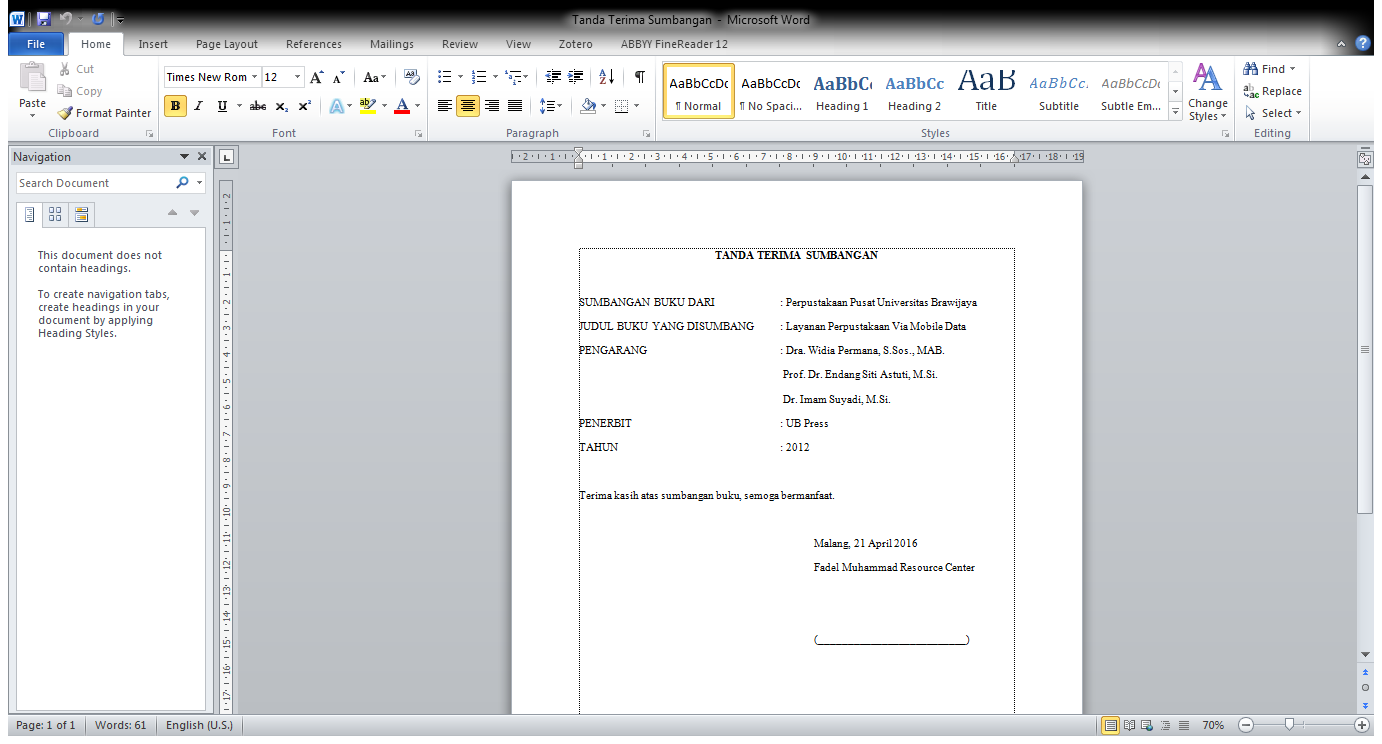 DOKUMENTASI DAN PUBLIKASIDokumentasiDokumen bidang/layanan di cetak 1x di taruh di dalam dokumen layanan FMRC untuk arsip. Untuk proses sebelum, saat, sesudah pelaksanaan layanan/bidang juga dimasukkan dalam   dokumen layanan FMRC berupa dokumen, foto,dan evaluasi.PublikasiPublikasi melalui Facebook, Instagram**, Youtube, website FMRC dan Papan Penguman FMRC.Untuk formatnya sebagai berikut:FotoArtikel/video_______________________________________________Ditulis oleh  : Aldi Rahman Untoro (Volunteer Fmrc Fia UB)Diriview oleh : Gani Nur Pramudyo (Student Employee Fmrc Fia UB)#produk* #layananteknis #FMRC #academiclibrary #FIAUB #universitasbrawijaya #malang #indonesiaWajib pakai hastag atau tagar sesuai di atas*diganti sesuai bidang/tema/topik **untuk posting instagram diambil intinya saja (batas karakter)SISTEM INFORMASITENTANG SISTEM INFORMASIOleh Gani Nur Pramudyo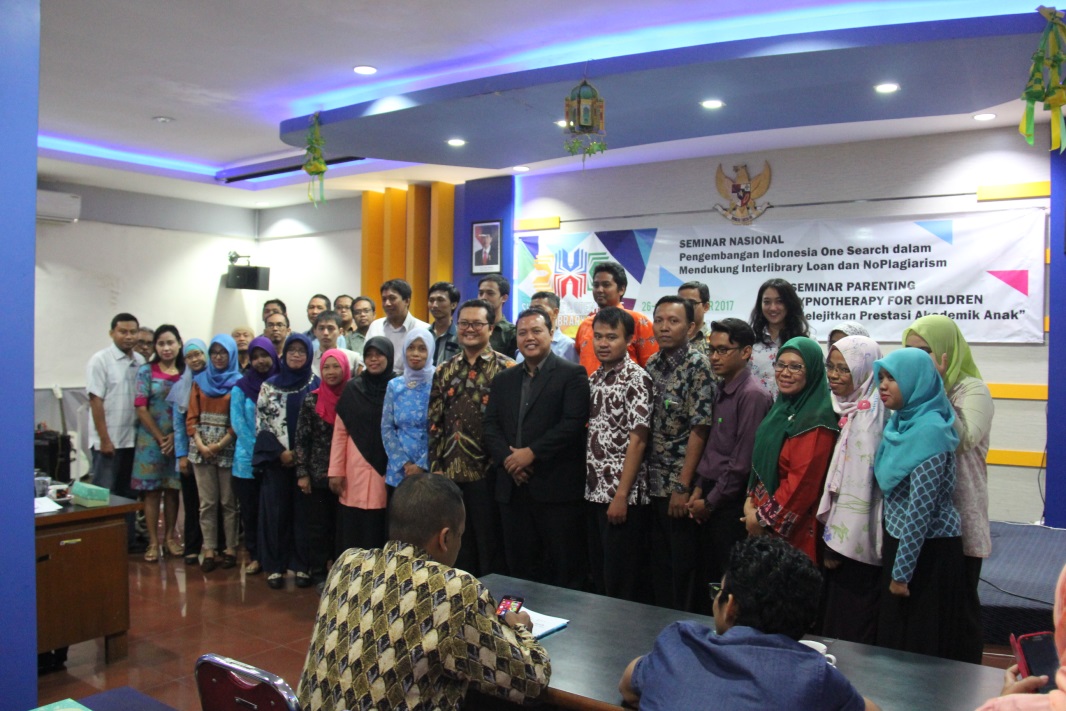 DeskripsiSistem Informasi merupakan salah bidang FMRC yang bertugas untuk menangani sistem informasi meliputi pengembangan sistem otomasi perpustakaan (Slims 8 Akasia) dan pengembangan repositori institusi perpustakaan (Dspace). Selain itu juga bertugas untuk melakukan perawatan hardware,jaringan, maintanance, backup data di PC maupun dalam sistem otomasi dan repositori institusi. TujuanMembantu pengelolaan koleksi FMRC dengan memanfaatkan teknologiMenyediakan akses informasi cepat dan tepatSasaranSivitas akademika FIA UBStrategi RealisasiMenentukan penanggung jawab bidangMembuat daftar perlengkapan yang dibutuhkanDaftar backup harianDaftar progress kemajuan pengembangan program aplikasiMembuat kemas ulang informasiArtikelPosterMembuat dokumen (dicetak)Realisasi Menetapkan penanggung jawab bidang Menyiapkan  daftar perlengkapan yang dibutuhkanMempromosikan kemas ulang informasi:Media sosial FMRC: Facebook, Instagram, Website FMRCMedia partner FMRC : Line HMPIP, Line BEM, Line RSC, Line DIANNSPapan pengumuman FIA UB, papan pengumuman gedung A FIA UB, Pascasarjana FIA UBMembuat dokumenPublikasi dan pelaksanaan bidangDokumentasi dan PublikasiDokumentasi sebelum, saat dan setelah bidang dilaksanakan berupa foto, video, dokumen.Publikasi  sebelum, saat dan setelash layanan dilaksanakan melalui media sosial FMRC, media partner EvaluasiEvaluasi dilaksanakan setelah layanan dilaksanakan. Tujuannya untuk mengevaluasi layanan agar kedepannya lebih baik. Evaluasi dilakukan oleh TIM FMRC, dan perwakilan oleh pemakai. Hasil setelah evaluasi di dokumentasikan ke dalam FMRC Layanan.PengembanganPengembangan dan inovasi dapat dilakukan oleh TIM FMRC, dengan cara menyampaikannya pada saat rapat FMRC, tertulis langsung disampaikan kepada Pembimbing.  Catatan : Dokumen dapat di unduh di drive FMRC (ruangbacafia@gmail.com) atau di PC FMRC E99 (daftar hadir, kuisioner, template desain, template live streaming, template foto) 	*apabila diperlukan DOKUMEN SISTEM INFORMASIContoh Poster 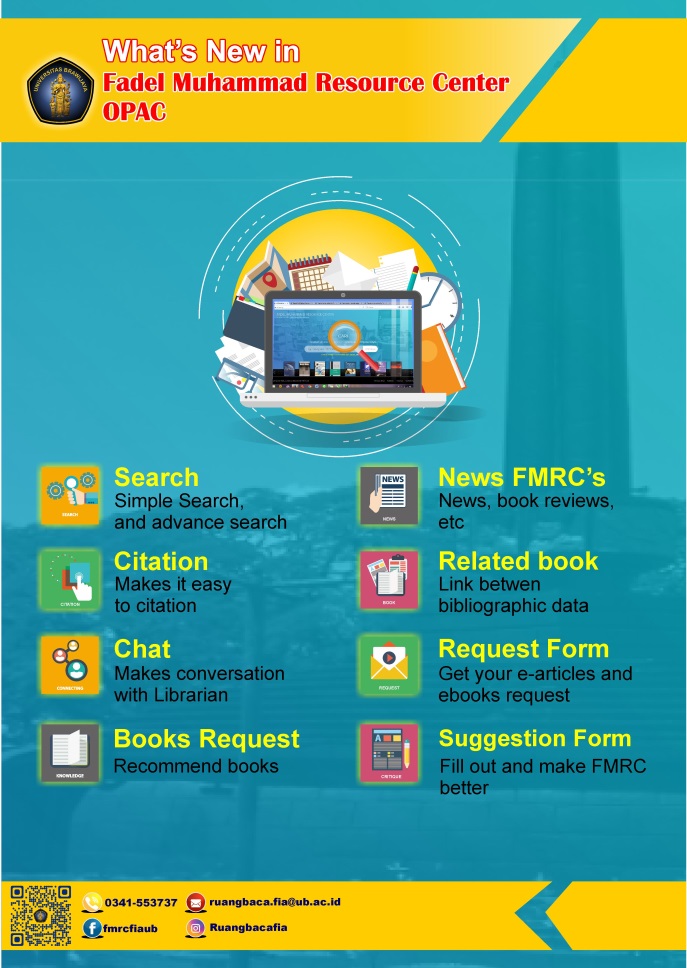 Contoh infografis penggunaan program aplikasi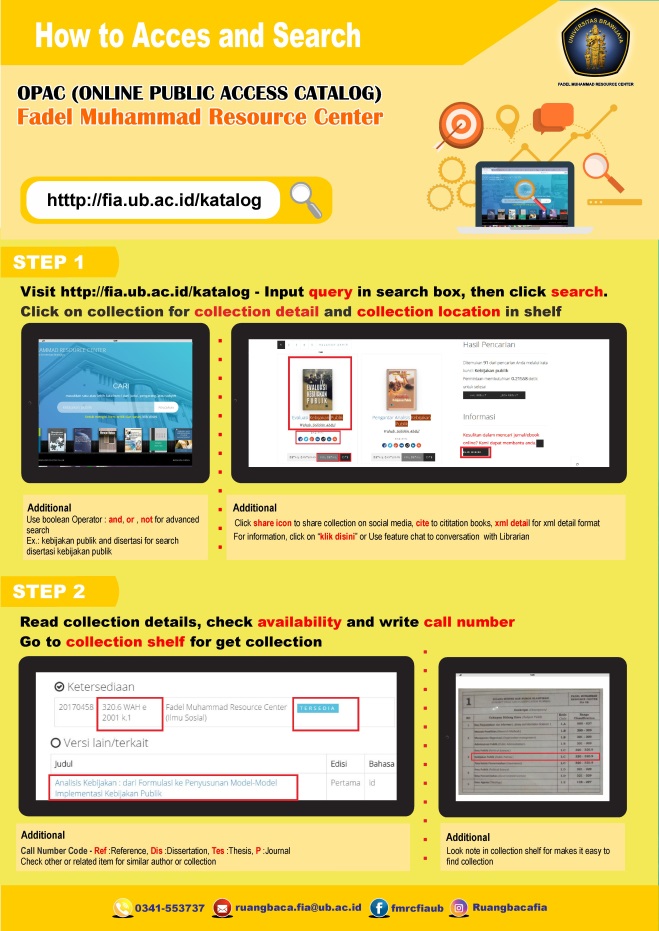 DOKUMENTASI DAN PUBLIKASIDokumentasiDokumen bidang/layanan di cetak 1x di taruh di dalam dokumen layanan FMRC untuk arsip. Untuk proses sebelum, saat, sesudah pelaksanaan layanan/bidang juga dimasukkan dalam   dokumen layanan FMRC berupa dokumen, foto,dan evaluasi.PublikasiPublikasi melalui Facebook, Instagram**, Youtube, website FMRC dan Papan Penguman FMRC.Untuk formatnya sebagai berikut:FotoArtikel/video_______________________________________________Ditulis oleh  : Aldi Rahman Untoro (Volunteer Fmrc Fia UB)Diriview oleh : Gani Nur Pramudyo (Student Employee Fmrc Fia UB)#produk* #Sisteminformasi #FMRC #academiclibrary #FIAUB #universitasbrawijaya #malang #indonesiaWajib pakai hastag atau tagar sesuai di atas*diganti sesuai bidang/tema/topik **untuk posting instagram diambil intinya saja (batas karakter)KESIMPULANLayanan FMRC disediakan untuk memenuhi kebutuhan pemakai. Layanan yang disediakan dan diselengkaran FMRC tidak berbayar. Beberapa layanan ditunjukkan untuk meningkatkan literasi informasi pemakai. Semua layanan FMRC akan terus dikembangkan, dengan cara diselengarakan secara teratur, berkelanjutan dan berkesinambungan. Serta akan dilakukan evaluasi setelah layanan dilaksanakan. Buku panduan Layanan FMRC ditunjukkan untuk staf/pelaksana layanan FMRC agar dapat menjalankan layanan secara optimal berdasarkan keseragaman, kesesuaian tujuan dan maksud layanan. Buku panduan Layanan FMRC ini dapat digunakan sebaik-baiknya.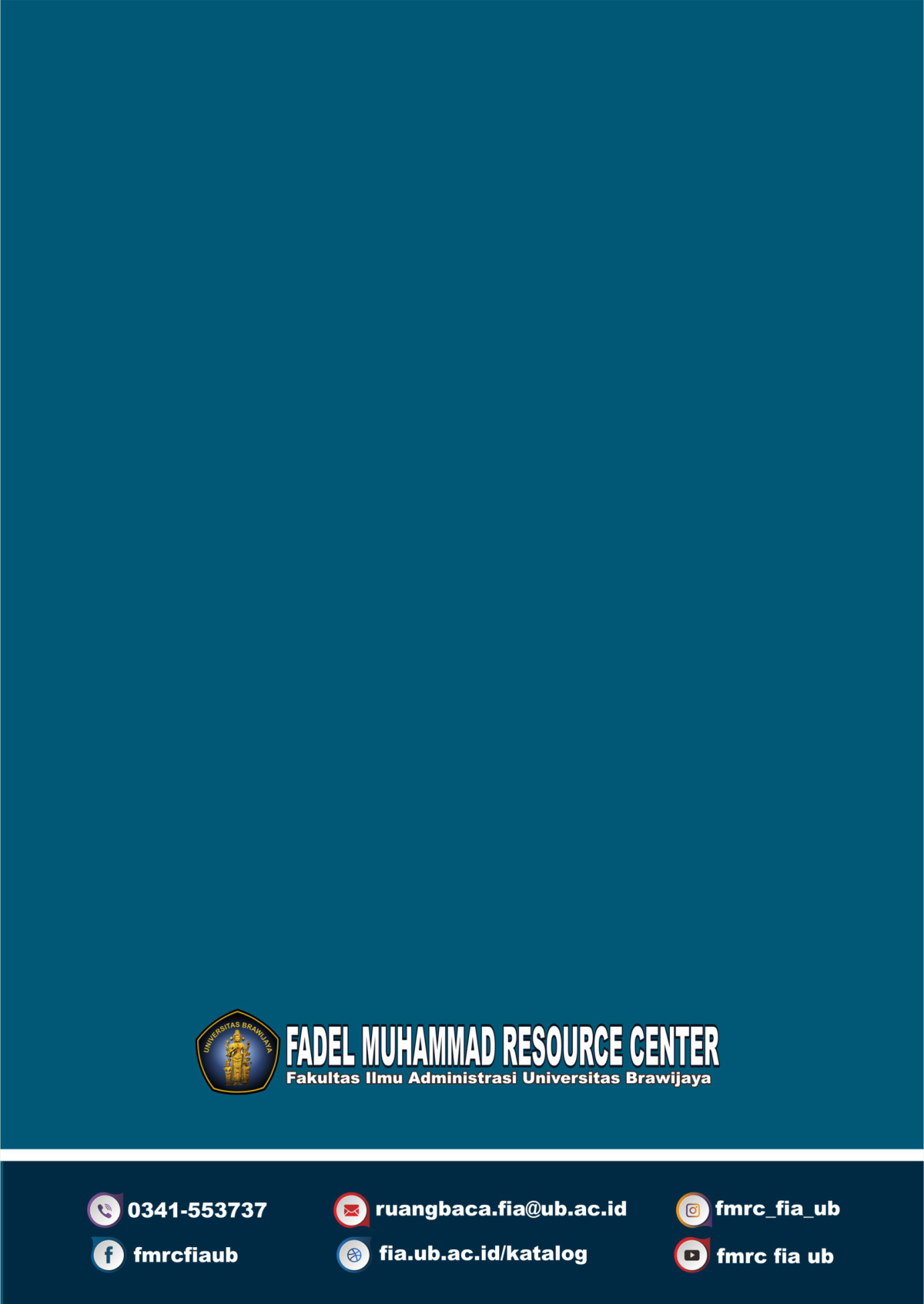 Layanan Pengguna Layanan Referensi & Penelusuran InformasiBimbingan PenggunaMedia & KehumasanLayanan TeknisAnalisis subjek & deskripsi sumberPengolahan koleksiPerawatan koleksi Sistem InformasiPengembangan Software (Slims & Dspace)